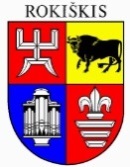 ROKIŠKIO RAJONO SAVIVALDYBĖS TARYBAS P R E N D I M ASDĖL ROKIŠKIO BASEINO TEIKIAMŲ MOKAMŲ PASLAUGŲ IR ĮKAINIŲ PATVIRTINIMO2018 m. rugsėjo 28 d. Nr. TS-RokiškisVadovaudamasi Lietuvos Respublikos vietos savivaldos įstatymo 16 straipsnio 2 dalies 37 punktu, 18 straipsnio 1 dalimi, Rokiškio rajono savivaldybės taryba n u s p r e n d ž i a:1. Patvirtinti Rokiškio baseino teikiamų mokamų paslaugų sąrašą ir įkainius (pridedama).2. Pripažinti netekusiu galios Rokiškio rajono savivaldybės tarybos 2018m. liepos 27 d. sprendimą Nr. TS-192 „Dėl Rokiškio baseino teikiamų mokamų paslaugų ir įkainių patvirtinimo“.Sprendimas  per vieną mėnesį gali būti skundžiamas Regionų administraciniam teismui, skundą (prašymą) paduodant bet kuriuose šio teismo rūmuose, Lietuvos Respublikos administracinių bylų teisenos įstatymo nustatyta tvarka.Savivaldybės meras 					Antanas VagonisVitalijus JocysSPRENDIMO PROJEKTO ,,DĖL ROKIŠKIO BASEINO TEIKIAMŲ MOKAMŲ PASLAUGŲ IR ĮKAINIŲ PATVIRTINIMO“AIŠKINAMASIS RAŠTAS	Parengto sprendimo projekto tikslai ir uždaviniai. Pakeisti Rokiškio rajono savivaldybės tarybos 2018-07-27 sprendimą Nr. TS-192 „Dėl Rokiškio baseino teikiamų mokamų paslaugų ir įkainių patvirtinimo“, naujame sprendimo projekte papildant naujomis paslaugomis.Šiuo metu esantis teisinis reglamentavimas. Lietuvos Respublikos vietos savivaldos įstatymas.Sprendimo projekto esmė. Yra poreikis išplėsti paslaugų spektrą ir nustatyti įkainius naujoms paslaugoms:plaukimo pamokėlės moksleivių grupėms (8 kartai per mėnesį po 1,5 val.) – 25 eurai/mėn./asm.;mokymosi plaukti paslauga suaugusiųjų grupei iki 12 asmenų (8 kartai per mėnesį po 1,5 val)* – 40 eurų/ mėn./1 asm. (senjorams ir neįgaliesiems taikoma 30 proc. nuolaida); Rokiškio Kūno kultūros ir sporto centrui baseino 1 takelio nuomai taikoma 50 proc. nuolaida; Rokiškio rajono bendro  lavinimo mokykloms kūno kultūros pamokoms patalpos suteikiamos neatlygintinai.Prekių, susijusių su baseino veikla, prekybai siūlomas iki 25 proc. antkainis.		Galimos pasekmės, priėmus siūlomą tarybos sprendimo projektą:teigiamos – aiškus teikiamų paslaugų sąrašas ir įkainiai;neigiamos – nėra. Kokia sprendimo nauda Rokiškio rajono gyventojams. Šis sprendimas naudingas įvairioms gyventojų grupėms: socialiai pažeidžiamiems,  pensininkams, moksleiviams, studentams, vaikams. Rajono gyventojams atsiranda galimybė naudotis baseinu vietoje, patogiu laiku, stiprinti sveikatą, mokytis plaukti. Moksleiviams bus vykdomas ne tik neformalus švietimas (mokoma plaukti), bet ir bus vedamos kūno kultūros pamokos.Finansavimo šaltiniai ir lėšų poreikis. Papildomų lėšų nereikės.Suderinamumas su Lietuvos Respublikos galiojančiais teisės norminiais aktais. Projektas neprieštarauja galiojantiems teisės aktams.Antikorupcinis vertinimas. Teisės akte nenumatoma reguliuoti visuomeninių santykių, susijusių su LR korupcijos prevencijos įstatymo 8 straipsnio 1 dalyje numatytais veiksniais, todėl teisės aktas nevertintinas antikorupciniu požiūriu. Rokiškio baseino direktorius				Vitalijus Jocys